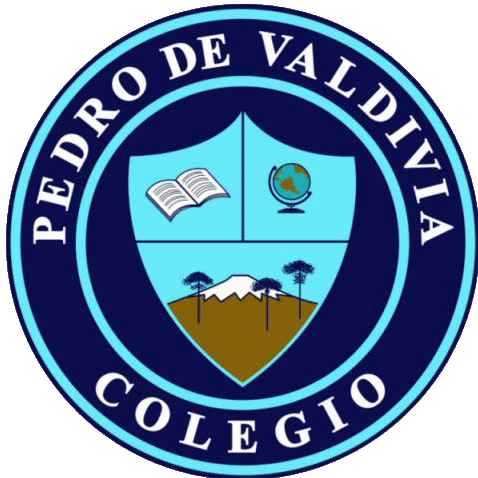 CRONOGRAMA DE ACTIVIDADESUNIDAD Nº1 “Género Narrativo”DOCENTE: Ana María FritzEmail: anafritz@gmail.com                                 Fono: +56 9 3484 0952Rayen Romann:  rayenromann@gmail.com    Fono: +56932959677CURSO O NIVEL: 7°ASIGNATURA: Lengua y LiteraturaSEMANA /FECHAACTIVIDADESObjetivoADECUACIÓN  PROYECTO INTEGRACIÓN RECURSOFECHA ENTREGA 04/05Comparan la figura de héroes clásicos y héroes actuales en página 28 y 29.Desarrollo en el cuaderno de las actividades de la página 29 número: 1, 2, 3 y 4, donde deben escoger héroes, clásicos y actuales, describirlos y compararlos.OA24: Realizar investigaciones sobre diversos temas para complementar sus lecturas o responder interrogantes relacionadas con el lenguaje y la literatura.Responder Preguntas en su cuaderno de lenguaje, si tienen dudas pueden escribirnos. Se enviara un video explicativo de las actividades.Texto del estudianteCuaderno de lenguaje 11/0511/05Se introducen al contexto de la obra que se leerá. Pág. 32Realizan la actividad de vocabulario en contexto de la página 33.Lectura del texto “La mañana verde” de Ray Bradbury, páginas 34, 35, 36, 37, 38, 39 y 40.Responden en el cuaderno las actividades número: 1,2,3,4,5,6 y 7 de la página 41.OA 03: Analizar las narraciones leídas para enriquecer su comprensión, considerando, cuando sea pertinente: El o los conflictos de la historia. El papel que juega cada personaje en el conflicto y cómo sus acciones afectan a otros personajes. Lectura “la mañana verde” , lee con atención el texto subrayando lo más importante.Se enviara un video explicativo de la actividad.Texto del estudianteCuaderno de lenguaje18/0518/05Evaluación formativaOA 03: Analizar las narraciones leídas para enriquecer su comprensión, considerando, cuando sea pertinente: El o los conflictos de la historia. El papel que juega cada personaje en el conflicto y cómo sus acciones afectan a otros personajes. OA24: Realizar investigaciones sobre diversos temas para complementar sus lecturas o responder interrogantes relacionadas con el lenguaje y la literatura.Se enviara un video explicativo de la actividad.Prueba escrita25/05